❁リースと寄せ植え❁講　師　　児玉　せつ子さん（GREEN店長）開催日　　令和２年１０月１７日（土）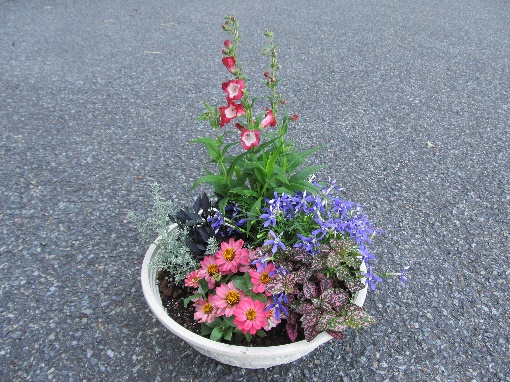 時　間　　午前１０時 ～ 会　場　　芋井公民館定　員　　１０名（先着順）参加費　　各２,２００円（リース・寄せ植え）※ 両方か、どちらかをお申し込み時にお知らせください。持ち物　　マスク（必ず着用）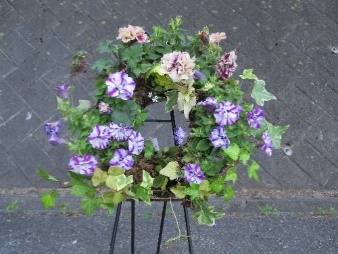 てぶくろ・エプロン・シャベル（持っている方）※ 初めての方は容器代が別途かかります。（鉢：450円位、リース：2,000円位）　　　お申込み　　芋井公民館の窓口または、電話・FAX・E-mailでのお申し込みを受け付けます